Centro Educacional de Adultos 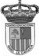 Isabella Católica – Puente Alto https://isabellacatolica.cl/ ______________________________ GUIA DE ACTIVIDADES. N°5LA INDEPOENDENCIA DE CHILE : Indicaciones del profesor  : Lea atentamente los contenidos de la guía, busque el significado de los conceptos que desconozca  y consulte al profesor que corresponda a su curso aquello que no entienda. Al final de la unidad se realizará la evaluación con notaEL PROCESO DE INDEPENDENCIAEl proceso de independencia de las colonias americanas comenzó mucho antes de los sucesos de 1810 y se prolongó todavía durante algunos años hasta consolidarse. Las causas que explican este proceso son de naturalezas distintas. Mientras algunas son de carácter estructural, es decir, transformaron en el largo plazo las formas de relación entre las colonias americanas y España; otras, obedecieron a cambios coyunturales, tales como la crisis de la monarquía española. Estos cambios pueden clasificarse, además, entre causas externas y causas internas. Entre las primeras, está la difusión de las ideas de la Ilustración, la independencia de Estados Unidos y la Revolución francesa. Entre los factores internos está el debilitamiento de la Corona española y el creciente descontento de los criollos americanos con la aplicación de las reformas que impulsaron los reyes borbones.Los énfasis que se colocan en las distintas aproximaciones históricas son diferentes; sin embargo, todas coinciden en señalar los siguientes procesos y acontecimientos previos como antecedentes a considerar:La Ilustración, movimiento intelectual europeo que surgió en el siglo XVIII y que cuestionó a la sociedad existente en ese momento. Afirmó la igualdad y libertad como principios básicos de la sociedad. Las ideas ilustradas penetraron en América y sus colonias: mediante sus viajes, las elites criollas tomaron contacto con estas nuevas ideas que de una u otra manera contribuyeron a criticar el dominio español sobre América.La Revolución Francesa (1789 – 1799), que puso fin a la monarquía absoluta en Francia y llevó a la práctica las ideas de la ilustración. Este proceso actuó como un antecedente en la elite criolla, con una doble perspectiva: de admiración por lo allí ocurrido, como también de temor ante los extremos que alcanzóLa Independencia de las colonias inglesas de Norteamérica. En 1776 nace Estados Unidos como república independiente. Las ideas planteadas en su constitución política también recogen el legado de la Ilustración.Las Reformas Borbónicas: Durante el reinado de Carlos III (1759-1788) la Corona hizo sentir en América el peso de sus reformas. Sus objetivos eran centralizar la autoridad política en la figura del rey y aumentar los ingresos económicos de la Corona. Con este fin, nuevas autoridades llegadas de la Península pasaron a ocupar los puestos políticos y administrativos de importancia, dejando a los cabildos, organismos electivos que representaban a los vecinos de una ciudad, como único espacio de participación política de los criollos. Por otra parte, las medidas económicas buscaron restringir el comercio colonial a favor de la metrópoli y aumentar los envíos de metal desde América, lo que afectaba directamente a los intereses de la élite local.La Crisis de la corona española: En España, el rey Carlos IV se encontraba en una pugna con su hijo Fernando VII que se resolvió con el levantamiento de los nobles españoles en marzo de 1808, llamado motín de Aranjuez, que llevó al rey a abdicar en favor de su hijo. Actuando como mediador, Napoleón Bonaparte citó a los miembros de la familia real a la ciudad de Bayona (sur de Francia), donde les pidió la abdicación y los retuvo, convirtiendo la antigua alianza franco– española en una auténtica ocupación militar. José Bonaparte, hermano del emperador, asumió entonces como nuevo rey de España.Además de estos elementos externos, existían elementos internos que permiten explicar el estallido del proceso de independencia. Entre ellos se puede destacar:La situación social de los criollos: · Poseedores de riqueza, basada en la propiedad de grandes extensiones de tierra (Haciendas). · Consideran al país como algo propio, por lo que desarrollan sentimientos de amor por su tierra natal.Problema: Eran postergados en la designación de los cargos públicos de importancia. No se reconocían sus méritos. Se nombraba en los cargos administrativos a españoles recién llegados de la península. Consecuencia: Rivalidad y antipatía entre criollos y españoles.Descontento por la política económica de la corona: El desarrollo económico estancado de las colonias contrastaba con las potencialidades que los criollos consideraban que tenía el territorio. La balanza comercial de las colonias era desfavorable: se importaba más de lo que se exportaba, por tanto el oro y la plata salían del país (forma de pago). Los criollos eran partidarios de dictar normas tendientes a incrementar la producción agrícola, ganadera e industrial con el fin de disponer de productos de exportación que significasen entrada de metales preciosos. El anhelo reformista de los criollos no constituía en sí una fuerza capaz de transformarse en realidad si no contaba con el apoyo, muy difícil de lograr, de los españoles.La Independencia de América Respondiendo al ejemplo dado por el pueblo español, se inició en 1808 un proceso de conformación de Juntas de Gobierno en las distintas colonias americanas de España. Este fue el caso de las juntas de Quito, La Paz, Caracas, Buenos Aires y Bogotá que, al igual que la Junta chilena, se declararon leales al rey cautivo, siendo entendidas como una forma provisoria de gobierno.Los argumentos esgrimidos por los criollos, para propiciar la formación de juntas de gobierno eran los siguientes: · Los dominios americanos pertenecían a la Corona y no a los españoles, por tanto, no tenían por qué obedecer al Consejo de Regencia, que era la voz del pueblo español. · Por el cautiverio de Fernando VII, el poder había vuelto al pueblo y éste podía formar el gobierno provisorio que desease hasta el regreso del monarca. · Las leyes españolas indicaban la forma de crear organismos de gobierno en ausencia del rey y las mismas provincias de España habían dado el ejemplo al establecer Juntas. Los movimientos criollos de 1810 no tenían un carácter separatista o independentista; no obstante, promovieron un conjunto de reformas políticas y económicas que, en forma paulatina, fueron desencadenando el proceso que condujo a la independencia de América.La Independencia de Chile El proceso de emancipación de Chile fue muy complejo, con avances y retrocesos. Se dio en tres grandes momentos o etapas, con características particulares: la Patria vieja, la Reconquista y la Patria Nueva.La Patria Vieja (1810 – 1814) La Primera Junta de Gobierno entró en ejercicio el 18 de septiembre de 1810, bajo la presidencia de Mateo de Toro y Zambrano, con el objetivo de gobernar Chile mientras durara el cautiverio del rey Fernando VII. En pocos meses, esta Junta implementó una serie de medidas que dotaron a la aristocracia criolla de nuevos grados de autonomía en materia política y económica, demostrando la influencia de este sector en el procesoPrimera Junta de Gobierno • Decreto la apertura de los puertos chilenos al trafico internacional (comercio libre). • Creo nuevos cuerpos militares y reorganizo los existentes. • Estableció relaciones con la Junta de Buenos Aires. • El golpe de estado realista, conocido como “Motín de Figueroa”, la obligo a disolver la real Audiencia, institución que había sido tradicionalmente el principal reducto realista. • Convoco a un Congreso Nacional.Una de las medidas más trascendentes fue la convocación a un Congreso Nacional, cuerpo legislativo que dotaría a Chile de una nueva organización generada a partir de la voluntad popular y que remplazaría a la Junta. La labor del Primer Congreso Nacional no fue fácil, pues esta institución albergó representantes de distintas tendencias, cada una de ellas con una postura diferente. Los realistas, partidarios de no realizar reformas y mantener la subordinación al virreinato del Perú, constituyeron una minoría; en cambio, los patriotas moderados, mayoría dentro del Congreso, fueron defensores de la implementación de cambios sutiles. Además, se observaron algunos patriotas denominados exaltados, proclives a la ejecución de transformaciones profundas.Primer Congreso Nacional • Se creo el Tribunal Supremo Judiciario en reemplazo de la Real Audiencia. • Libertad de Vientre: por iniciativa de Manuel de Salas se declaro libre a todo hijo de esclavo nacido en Chile y se prohibió la internación de esclavos al país.José Miguel Carrera, debido a la tendencia moderada del Congreso Nacional, da dos Golpes de Estado. El primero, el 4 de septiembre de 1811, modifica la composición del Congreso. El segundo, el 15 de Noviembre de 1811, instaura un poder ejecutivo de tres miembros (uno de ellos es Carrera). El 2 de Diciembre de 1811 se disolvió definitivamente el Congreso.Carrera es considerado, por algunos, el verdadero artífice de nuestra Independencia; por otros, un caudillo personalista que actuó dictatorialmente imponiendo su punto de vista a la elite criolla. Más allá de esta polémica, es importante reconocer su trascendencia. Su administración se desarrolló en un formato de sucesivas juntas de gobierno donde este líder asumió el cargo de presidente. Fiel a su espíritu exaltado, José Miguel desarrolló una serie de obras tendientes a potenciar la autonomía y consolidar la identidad nacional. Se publicó el primer periódico nacional, la Aurora de Chile, editado por Fray Camilo Henríquez. Se crearon los primeros emblemas de la patria: bandera, lema y escudo. Y se establecieron relaciones diplomáticas con Estados Unidos a través de la llegada del cónsul Robert Poinsett. Su gobierno, sin embargo, mantuvo oficialmente la lealtad hacia el rey cautivo, redactando el Reglamento Constitucional de 1812El artículo 5 del Reglamento Constitucional de 1812 estableció que ninguna autoridad extranjera podía dictar normas aplicables en Chile que vulneraran los principios planteados en su Constitución. De este modo, se establecía velada pero decidoramente, la Independencia de El Virrey de Perú Fernando de Abascal envía a Antonio Pareja para acabar con los movimientos criollos. Pareja desembarca en Chiloé, donde se organizo el ejército realista que desembarcaría en Talcahuano a comienzos de 1813. El ejército realista de este periodo esta compuesto de un 98% de soldados mestizos y un 30% de sus oficiales eran criollos; por esto es que se dice que estas campañas de la Patria Vieja eran principalmente civiles.Al conocerse la llegada de los ejércitos de Pareja, se formo una nueva Junta de Gobierno y José Miguel Carrera, como General en Jefe de las fuerzas criollas se dirige al sur.Junta de Gobierno de 1813 • Se fundo el Instituto Nacional: fusión de los cuatro principales establecimientos educacionales de Santiago (real Universidad de San Felipe, Academia de San Luis, Seminario de Santiago y el Convictorio Carolino). • Se crea la Biblioteca Nacional. • Se decreta la libertad de imprenta y se comienza a publicar el “Monitor Araucano”. • Se dispuso la creación de escuelas de primeras letras en las ciudades o poblados de mas de 50 vecinos. La enseñanza debía ser gratuitaTras un enfrentamiento en Yerbas Buenas (Abril 1813), las fuerzas de Pareja se encierran en Chillan, donde son sitiadas por los patriotas (Julio – Agosto 1813). En Chillan muere Pareja, pero el invierno afecta mas a los patriotas que a los realistas. Carrera es sorprendido en el combate del Roble (Octubre 1813), que OHiggins transforma en una victoria.La Junta de Gobierno destituye a Carrera y le da el mando a Bernardo OHiggins. Paralelamente llegan a Talcahuano nuevas fuerzas realistas, al mando de Gabino Gainza. Las derrotas patriotas en Membrillar (Marzo 1814) y Quechereguas (Abril 1814) hicieron renunciar a la Junta de Gobierno, dándole el poder a Francisco de La Lastra.Gobierno de Francisco de La Lastra • Reglamento Provisional de 1814: se plantea por primera vez la existencia de un ejecutivo unipersonal (Director Supremo). • Se firma el Tratado de Lircay (mayo 1814): Chile se reconoce parte de la monarquía española; Se suspendían las hostilidades y se realizaría un canje de prisioneros; El ejército realista abandonaría el país.Carrera da un nuevo golpe de estado y depone a de La lastra (Junio 1814). OHiggins marcha hacia Santiago, enfrentándose a las tropas leales a Carrera en la Batalla de las Tres Acequias (Agosto 1814). La reconciliación patriota se produce a raíz de la llegada a Talcahuano de Mariano Osorio con nuevas tropas realistas.El 1 y 2 de octubre de 1814, las fuerzas realistas y las fuerzas patriotas se enfrentan en la ciudad de Rancagua. Luego de la total derrota patriota los criollos mas comprometidos huyeron hacia Mendoza, en donde fueron recibidos por José de San MartínLa Reconquista (1814 – 1817) Luego del desastre de Rancagua, la parte sobreviviente del ejercito chileno huyó a Argentina y las tropas españolas entraron victoriosas a Santiago, marcando el fin de la Patria Vieja y el inicio de la Reconquista del régimen español en Chile. Entre los años 1814 y 1817, los españoles derogaron todas las obras y reformas realizadas por los patriotas, ejercieron una violenta represión hacia las familias involucradas en la Patria Vieja y fiscalizaron cualquier intento de insurrección.Gobierno de Casimiro Marcó del Pont • Se derogan todas las leyes dictadas por los criollos. • Se restablece la Real Audiencia. • Represión sobre los criollos, destacándose la figura del capitán Vicente San Bruno y el Batallón de Talaveras. • Importantes criollos son enviados relegados a la Isla Juan Fernández. • Empréstitos forzosos, contribuciones extraordinarias e incautación de bienes de los patriotasLas medidas tomadas por el nuevo gobierno español favorecieron el sentimiento separatista en amplios sectores de la población. Los patriotas emigrados a Mendoza organizan el ejercito libertador que, al mando de San Martín y OHiggins va a cruzar los Andes.En enero de 1817, el Ejército Libertador se movilizó desde Argentina hacia Chile, con más de 4000 hombres. En la batalla de Chacabuco (12 de febrero de 1817) los patriotas recuperaron el control de Santiago y restituyeron el gobierno independiente. Las autoridades realistas se embarcaron al Perú y el ejército español se concentró en el sur de Chile para continuar, desde ahí, la resistencia. En Santiago, los criollos le entregaron el mando al general José de San Martín, quien no aceptó este reconocimiento, pues planeaba continuar la lucha por la emancipación en el Perú. Ante la negativa de San Martín, el cabildo nombró a Bernardo O´Higgins como Director Supremo de Chile, dando inicio a la Patria NuevaLa Patria Nueva (1817 – 1823) En un acto de simbólica soberanía, el 12 de febrero de 1818 se firmó el acta de Independencia definitiva de Chile; a partir de entonces, Chile dejó oficialmente de ser una colonia de España. Sin embargo, para consolidar la independencia fue necesario enfrentar una vez más al ejército español, esta vez en la localidad de Maipú, el 5 de abril de 1818, donde se selló irrevocablemente el triunfo de las fuerzas patriotas.Persiguiendo el objetivo de erradicar la presencia española de América del Sur, Bernardo O´Higgins emprendió la creación de una Escuadra Nacional, la que participó exitosamente en la Expedición Libertadora del Perú liderada por José de San Martín. Nuestra escuadra fue creada bajo la influencia inglesa de su comandante, Lord Thomas Cochrane.Para lograr orden interno, Bernardo O´Higgins promulgó dos constituciones (1818 y 1822), las que, pese a aplicar los ideales ilustrados y reconocer el principio de separación de los poderes del Estado, atribuían enormes facultades al Ejecutivo. De acuerdo con el pensamiento de Bernardo O´Higgins, Chile lograría la estabilidad y el anhelado orden mediante la conducción de un líder autoritario y un estricto control de los espacios de expresión popular.La Constitución de 1818 establece la división de los poderes del estado con un ejecutivo que reside en el Director Supremo, un poder legislativo unicameral (senado de cinco miembros) y el poder judicial en manos de un Supremo Tribunal Judiciario. La Constitución de 1822 establece un Congreso bicameral (diputados y senadores), mantiene el poder judicial y el poder ejecutivo queda en manos de un Director Supremo que durara seis años, pudiendo ser reelegido por otros cuatro.Gobierno de Bernardo O’Higgins • Creación de la Escuela Militar. • Se abolieron los títulos de nobleza y se prohibió el uso de escudos. • Se creo la Legión al Merito. • Se crea la primera escuadra nacional. • Se reabrió el Instituto Nacional, adoptándose el sistema lancasteriano de Educación. • Se reabrió la Biblioteca Nacional. • Se construyo el paseo publico de la cañada (Alameda). • Se creo el Cementerio General. • Se termino la canalización de río Mapocho. • Durante su gobierno los EEUU reconocieron la independencia de Chile. • Dicto ordenanzas sobre las riñas de gallos, corridas de toros, juegos de azar, ramadas, etc.Hacia 1822, el inicial apoyo popular a la conducción de O´Higgins dio paso a un descontento generalizado. Se le acusa de sometimiento a la Logia Lautaro, de estar involucrado en la muerte de José Miguel Carrera y Manuel Rodríguez. Además, la constitución de 1822 le aseguraba un gobierno muy extenso. El ejército del sur, al mando de Ramón Freire se niega a reconocer la nueva constitución y se subleva. Frente a este hecho OHiggins decide renunciar ante el Cabildo de Santiago (Enero 1823).El Impacto de la Guerra de Independencia Al finalizar la guerra de Independencia, el país entró en una profunda crisis económica debido al abandono temporal o permanente de las actividades productivas (salvo en el norte minero, donde no hubo enfrentamientos), la destrucción de los campos causada por la guerra, el cierre del mercado peruano y los gastos que debieron afrontar los nuevos gobiernosLa guerra de Independencia impactó fuertemente a la población, pero no modificó la estructura de la sociedad colonial. La élite aristocrática terrateniente, ahora representada por los criollos, siguió al mando del Estado, en tanto que los sectores populares, compuestos por una variada gama de peones, labradores, campesinos, mineros, soldados de baja gradación, y vagabundos, no vieron modificada sustancialmente su forma de vida. Muy por el contrario, la crisis económica que siguió a la guerra empobreció aún más a estos sectores y provocó un aumento del bandidaje rural y el vagabundeo.Con el proceso de independencia aumentó la importancia de la participación de los militares en el ámbito político. Desde los inicios del proceso independentista, la presencia del ejército chileno fue fundamental, tanto para enfrentar la guerra contra los realistas, como para asumir la conducción del naciente Estado.La mayor parte de los criollos que pertenecieron al ejército provenían de familias acaudaladas. Una de las aspiraciones más grandes de estas familias era tener participación en los ámbitos de toma de decisiones, es decir, en la política. Gracias a sus hazañas, los jóvenes militares lograron reconocimiento y una mayor intervención e influencia en los círculos de poder. Este fue el caso de José Miguel Carrera, Bernardo O’Higgins y Manuel Rodríguez, entre otros, quienes asumieron importantes cargos políticos una vez finalizado el proceso de independencia. La carrera militar se transformó así en un importante medio de ascenso político. CRUCIGRAMALee atentamente las pistas y luego responde. Fíjate muy bien en la dirección de los conceptos, ya que algunos están en forma horizontal y otros en vertical, y también, invertidos.ASIGNATURA Historia y  Ciencias Sociales. 1° Ciclos.FECHA DE INICIO 2 de Agosto 2021. FECHA DE TERMINO 19 de Agosto 2021.O. A. PRIORIZADOSExplicar los múltiples antecedentes antecedentes de la independencia de Chile y contextualizarla en un proceso continentalExplicar los múltiples antecedentes antecedentes de la independencia de Chile y contextualizarla en un proceso continentalExplicar los múltiples antecedentes antecedentes de la independencia de Chile y contextualizarla en un proceso continentalPISTAS HORIZONTALESPISTAS HORIZONTALESPISTAS VERTICALESPISTAS VERTICALES1. Archipiélago donde eran enviados los patriotas por el Tribunal de Vindicación.2. Movimiento intelectual contrario a la monarquía. 3. Invadió España (inv.).4. Su Independencia sirvió de ejemplo a las colonias americanas.5. Rey de España tomado prisionero por Napoleón.6. Batalla que consolidó la Independencia de Chile.7. Batalla considerada como un “Desastre” para los patriotas.8. Los reyes de Francia fueron asesinados en la …9. El monopolio comercial generó un creciente _____ en las colonias americanas.10. La Patria _____ se extendió entre 1810 y 1814.11. Hijos de españoles nacidos en Chile (inv.).12. Puso fin a la monarquía absoluta en Francia.13. Guerrillero patriota.14. Período que se extendió entre 1814 y 1817.15. Cruel Ejército realista.1. La “_____ de Chile” fue el primer periódico de nuestro país.2. Fue Gobernador de Chile entre 1814 y 1815.3. Libertad, Igualdad y _____ eran los ideales de la Ilustración (inv.).4. Rey de Francia, esposo de María Antonieta.5. Partidarios de la Independencia de Chile.6. La Patria _____ se extendió entre 1817 y 1823.7. Fue elegido Director Supremo de Chile (inv.).8. Triunfo patriota en 1817.9. Partidarios del Rey de España en Chile.10. Libertad, Igualdad y _____ eran los ideales de la Revolución Francesa.11. Durante su gobierno se crearon los primeros símbolos patrios.12. Tras ser derrotados, los  patriotas huyeron a _____ y allí organizaron el Ejército Libertador de los Andes (inv.).212I3N3D44E5P65E76NDE7NC8IA9DE810C119H101112I12LE131415